M/C Meeting held at Bootle CC on Thursday 13th June 2013 at 1.00pm: Present: Eric Hadfield (President); John Williams (Chair); John Rotheram (Cricket  Chair); Chris Weston (Hon Sec); Alan Bristow (Hon Treas); Rob Durand (1st XI and 2nd XI Fixtures Sec) and Rob Roberts (Cr Co Cups Sec). Neil Girvin had given his apologiesThe next meeting will be held at Bootle CC on Thursday 8th August 2013 at 2.00pm.DRAFT Agenda to include1	Apologies2.1	Minutes of Previous Meeting & Action Point Items2.2	Matters arising 3	Hon Treas4	Registration Sec's Report5	Fixt Sec's Report      6.1	Publicity & Sponsorship Chair’s Report 6.2 	Website matterslpoolcomp:play-cricket7	Cricket Chair’s Report  8	Club & Ground Chair’s Report9      	LCB / ECB Issues10     	Hon Secretary’s Report 11	A.O.B. 12	Date of Next Meetings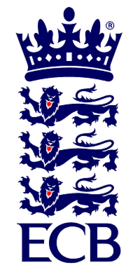 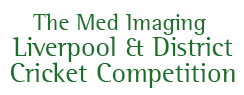 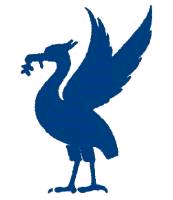 The ECB Premier League in Lancashirewww.lpoolcomp.co.ukAgenda itemRecorded Minutes1     ApologiesPresent were: Eric Hadfield (President); John Rotheram (Cricket  Chair); Chris Weston (Hon Sec); Alan Bristow (Hon Treas); Rob Durand (1st XI and 2nd XI Fixtures Sec).John Williams had given his apologies; he was at an LCB Rep Game in Stretford. He had sent a list of comments on agenda items for the meeting Neil Girvin and Rob Roberts had given their apologies, both were working.There were no other apologies as all officials were present.2.1  Minutes of Previous Meeting  The Acting Chair Eric Hadfield signed the minutes of the June 2013 M/C meeting as a true and accurate record of that meeting.2.2Action Point Items CW took the meeting through the Action Points.2.3Matters arisingThe points were taken largely en passant3Fixt Sec's ReportLeagueS&B v FWHThis was rearranged to 04 08 2013 subject to written confirmation3rd XIsThe spreadsheet had been updated and was to be circulated by EHEH was on top of the changes  Cups There was no report to add to that made to Cr Co.Embee progressThere had been one problem with Wallasey in the Embee having posted a 3rd round fixture before the 2nd round was complete. EH had sorted this.        t20 Finals Days at Northern and Liverpool CCs CW Northern had responded to the latest letter from CW, they had the matter in hand. CW had circulated the e exchanges with Paul Wills.Tiflex BallsCW had possession of 6 of these for our ECB t20 FinalLiverpool's reply to CW's letter had arrived very recently. They wanted to put us in the marquee and would supply spectator's food via a burger van as they had now accepted a booking for a big function. It was agreed that CW would ring Craig Jenkins first and then would write to Tony White.The Embee game was on the 11th August, CW would be tied up with the ECB t20 Area Finals nationally that day.Rep games IoM fixtures Tuesday 16 July at Wallasey CC          AB  Match ManagerWednesday 17 July at Liverpool CC   GC  Match ManagerThursday 18 July at Alder CC              CW Match ManagerJW had written setting out some of the details of these games. Nominations  for Rep gamesJW had been able to prove an audit trail showing that a club had been notified by email of a request for nominations of U14s for these games as well as the website posting.Sponsor's Rep sides CapsCW had scanned in the two logos from the cap he had been given. They looked good and were usable but were large .jpg files.4      Registration Sec's ReportRegistrations update  There was no written report. Rob D made the point that we needed to be a little careful in respect of play-cricket registrations here. Sunday 3rd XI league (?) registered players were seemingly registered as squad players and were sometimes seemingly not registered in the conventional p-c way. M/C was puzzled.5     Hon Treasurer’s ReportFigures of Account were given  Income All subscriptions had now been received; one club had paid twice...!The first tranche of sponsorship from Med Imaging had been received.Fines EH would do another posting as at the end of July i.e. roughly at the 2/3 stage in the season. Expenditure Dianne McHugh BFSAB had received a letter from this lady who was MB's personal assistant claiming back £1.09 in postage.Insurance Cover for M/C Messrs GilesThis had arrived via BFS as outlined in 5.5. It was unanimously agreed that we had to have cover of this sort; we were highly vulnerable without it. The cost had increased by about 6% on last year, CW had checked very carefully last year who was the "best provider" of this kind of insurance, there seemed little point in changing the provider given the relatively small increase in premium.  It was therefore unanimously agreed that AB should renew this policy. AB would also change the address as far as Messrs Giles were concerned to avoid another bill of £1.09 from BFS in 2014.6     Club & Ground Chair’s ReportStHT needed a C&G Inspection. This was discussed and agreed that it should be carried out by EH and Rob D.Marks from umpire's cardsAB had sent these to CW last Sat am, CW had posted these.AB followed up every adverse /poor mark with an email to a club.CW reiterated how important it was to differentiate between absolute and relative marks. Worst in division was not necessarily a bad mark in absolute terms. ECB's action point was 12/20 and even the very worst mark was 12.14/20; we needed to bear that in mind.Spirit marks also seemed better. There was only 1 mark at less than 4/5 (3.73) out of all 36 clubs. A proper comparison with 2011 and 2012 was needed; AB volunteered to do this and try to report as at a "half way" point in the season. C&G Inspections 2013ABThese was said to be rolling on. CW had done Hightown.EH was to do Parkfield Liscard after this meeting. PQS 2013ABAB had contacted Adam, Spring View CC was to contact him and take it from there.7Publicity & Sponsorship Chair’s ReportSponsors position  Things seemed to be going well.Another club was very unhappy with some of PL's recent postings and were said to have taken action against him. 8     Website matterslpoolcomp:Gud Design Update No further changesplay-cricketNo decision matches bonus points on p-c This had been discussed at length by email; EH was to post on the matter and notify the ARS's.From MCUA's M/C meetingA general posting was requested saying that clubs needed positively to cancel requests for umpires if a game was moved or cancelled. This was agreed and EH would act.9     Cricket Chair’s ReportCr Co seventh  meeting minutes The minutes had been received       Cr Co meeting matters arising JR read through the minutes.      PoM JWA way forward was unanimously and rapidly agreed :      Progress with TCS and Live Update Rob D would reply to Formby re their request over activating a licence and also to Liverpool, Liverpool would be told to contact Kundra computers if the computer was faulty as per the guarantee.      Disciplinary Outline Report Disciplinary sub-committee had taken action against two club individuals following an attack on a club on Twitter. The episode had been well handled. 10   Hon Secretary’s ReportLCB meeting 14 06 13 This had gone well.ECB meeting John Wright This had also gone well with useful exchanges of information.ECB LCB Survey CWThis was being fully supported by the M/C. LCB was pleased.  So far there had been more replies to this survey from the Mi L&DCC than from any other league in Lancashire - which was to be expected as we were the largest league in Lancashire.11   LCB / ECB IssuesAugust Chairman's meeting JWJW was aware of this.12     A.O.B.Lytham Carnival RR reportCW was to write to the club asking them to choose between a 2014 2nd XI fixture on this occasion or a guarantee of access passes for players and officials.13.    Date of Next MeetingsCr Co Mon 30th Bootle  CC 7.00pmManagement Committee Thur 8th August Bootle CC at  2.00pmTHE LIVERPOOL & DISTRICT CRICKET COMPETITIONThe ECB Premier League in Lancashirewww.lpoolcomp.co.uk